В связи с установившейся теплой погодой на водоёмах Ярославской области, активным разрушением льда и возникновением угрозы провала техники и людей под ослабший лед, с целью обеспечения безопасности детей на водных объектах,ПРИКАЗЫВАЮ:Руководителям муниципальных образовательных учреждений:1.1. Провести информационные и профилактические работы в образовательных учреждениях по правилам поведения на льду, в том числе при пользовании ледовыми переправами и переходами с целью предотвращения несчастных случаев. Срок исполнения – до 20.03.2017 года.1.2. Довести до сведения обучающихся и воспитанников образовательных учреждений информацию об опасностях, связанных с проведением досуга на покрытых льдом водоёмах, рассмотрев данный вопрос на родительских собраниях, классных часах и уроках ОБЖ. Срок исполнения – до 20.03.2017 года.Контроль за исполнением приказа возложить на заместителя директора – начальника управления экономического анализа и обеспечения материально-технической базы образовательных учреждений Короткову Т.Ю.Директор департамента	                  Е.А.Иванова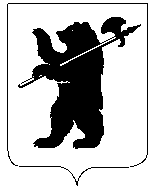 ДЕПАРТАМЕНТ ОБРАЗОВАНИЯМЭРИИ ГОРОДА ЯРОСЛАВЛЯПРИКАЗДЕПАРТАМЕНТ ОБРАЗОВАНИЯМЭРИИ ГОРОДА ЯРОСЛАВЛЯПРИКАЗДЕПАРТАМЕНТ ОБРАЗОВАНИЯМЭРИИ ГОРОДА ЯРОСЛАВЛЯПРИКАЗ10.03.201710.03.2017№ 01-05/202О мерах по обеспечению безопасности детей на водных объектах в городе Ярославле в весенний период 2017 года